　　　　　　　　留学フロー留学したいな、と思ったらどう考えていけばいいのだろう。フローを参考に、自分の考えをまとめてみよう。学科の先生、グローバルセンターにも相談してね！まずは将来の計画をたててみよう！今後のために、留学は必要ですか？留学動機はなんだろう？語学研修？専門分野の学習？現在の語学力は？英語力はどれくらいある？留学希望先の言語力は？大学での成績は？GPA、成績はどれくらい？留学の期間は？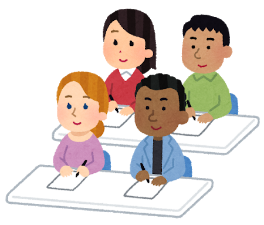 数か月？数年？留学時期は？〇年生の〇学期～〇年生の〇学期、など留学先は？どの国に行く？どの大学に行く？留学費用は？留学中、どれくらいの費用が掛かると考えている？留学後の単位履修計画は？留学後、どのような計画で単位を履修し、卒業する予定？留学の方法は？①交換留学（輔仁大学（台湾）、明知大学（韓国））（現在GMのみ）2020年時点ではGMのみ留学期間は半年間か１年間学費の支払いは県立大学分のみ・交換留学は2020年時点GMのみ②自身で留学先を見つけるどの大学、どのカリキュラムを履修するかを詳しく調べる県立大学で単位互換ができるか、学務に相談する県立大学、留学先大学の２つに学費を払う必要がある③休学して留学休学した分だけ卒業が遅くなるから要注意！学費支払いは留学先の大学のみ④退学して留学ミズーリ大学セントルイス校へ編入（GM学生のみ）または、自分で留学先を見つける選考交換留学の学内選考が始まるのは留学の３～４か月前自分で留学先を見つける場合は、選考時期の確認を！受入審査選考に通過したら、各大学が要求する必要書類を提出する健康診断等が必要な場合がある奨学金を調べよう留学希望先に適用される奨学金を調べてみよう出発直前ビザ、現地滞在先、航空券手配、各種手続きが必要出発！！留学中は事故・安全に注意してね！帰国後各種事務手続き、単位互換の確認